БАШҠОРТОСТАН  РЕСПУБЛИКАҺЫ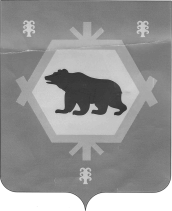 БӨРЙӘН РАЙОНЫ МУНИЦИПАЛЬ РАЙОНЫНЫҢ  ТИМЕР  АУЫЛ СОВЕТЫ  АУЫЛ  БИЛӘМӘҺЕ  СОВЕТЫ СОВЕТ СЕЛЬСКОГО ПОСЕЛЕНИЯ  ТИМИРОВСКИЙ СЕЛЬСОВЕТ МУНИЦИПАЛЬНОГО РАЙОНА БУРЗЯНСКИЙ  РАЙОНРЕСПУБЛИКИ  БАШКОРТОСТАН    КАРАР                                                                         РЕШЕНИЕ «04» апреля  2017 йыл                        № 27-15-91                            «04» апреля 2017  года      В целях предотвращения возникновения чрезвычайных ситуаций и смягчения последствий в пожароопасный период Совет сельского поселения Тимировский сельсовет муниципального района Бурзянский район Республики Башкортостан Решил:    Руководителям организаций и учреждений независимо от форм собственности рекомендовать:    - принять безотлагательные меры  по обеспечению первичных мер пожарной безопасности  в границах сельского поселения и своевременно устранять имеющиеся нарушения требований правил пожарной безопасности на подведомственных объектах;-активизировать работу в целях проверки противопожарного состояния жилищ граждан, контроль за содержанием в надлежащем состоянии внутридомовых электрических и газовых сетей домов и надворных построек. В ходе обследования особое внимание обратить на состояние мест проживания лиц, состоящих на профилактическом учете, в том числе злоупотребляющих спиртными напитками, с которыми проживают дети;-организовать проверки пустующих и подлежащих сносу строений, и других мест вероятного сбора лиц, склонных к совершению правонарушений  представляющих  оперативный интерес в целях их выявления и задержания, пресечения преступлений и других  правонарушений;-провести комплекс мероприятий по обеспечению беспрепятственного проезда пожарно-спасательной  техники к зданиям (сооружениям) и противопожарному водоснабжению для ликвидации возможных пожаров и проведения аварийно - спасательных работ;-запретить сжигание мусора в черте населенного  пункта;-активизировать противопожарную пропаганду, взвесить памятки  в местах массового скопления людей по информированию их о пожарах  по их предупреждению;Глава сельского поселения                                             Р.К.Арслангужина